УТВЕРЖДЕН на заседании Ученого совета химико-технологического факультета	«30» августа 2021 г.	Протокол № 1План мероприятий по профориентационной работе химико-технологического факультета на 2021/2022 учебный годДекан:                      М.А. Феофанова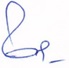 Наименование мероприятияВремя проведенияОтветственный1. Посещение среднеобразовательных учреждений г. Твери, Тверской области и Московской области, в том числе и родительских собранийВ течение учебного годаФеофанова М.А., декан, Баранова Н.В., зам. декана по учебной работе, Веролайнен Н.В., зам. декана по воспитательной и профориентационной работе, Русакова Н.П., зам. декана по науке и информатизации2. Работа клуба «Юный химик» для учащихся 9-10 классов (с вручением сертификатов)В течение учебного годаФеофанова М.А., декан, Баранова Н.В., зам. декана по учебной работе, Веролайнен Н.В., зам. декана по воспитательной и профориентационной работе, Русакова Н.П., зам. декана по науке и информатизации3. Проведение дней открытых дверей на факультете в 1 и 2 семестрах, с привлечением работодателей, участие в университетских дняхВ течение учебного годаФеофанова М.А., декан, Баранова Н.В., зам. декана по учебной работе, Веролайнен Н.В., зам. декана по воспитательной и профориентационной работе, Русакова Н.П., зам. декана по науке и информатизации4. Совместны научные работы с гимназистами (ТвГУ) и школьников профильных классовВ течение учебного годаФеофанова М.А., декан, Баранова Н.В., зам. декана по учебной работе, Веролайнен Н.В., зам. декана по воспитательной и профориентационной работе, Русакова Н.П., зам. декана по науке и информатизации5. Проведение олимпиады школьников по химии (май 2022)14.05.2022 г.Феофанова М.А., декан, Баранова Н.В., зам. декана по учебной работе, Веролайнен Н.В., зам. декана по воспитательной и профориентационной работе, Русакова Н.П., зам. декана по науке и информатизации6. Размещение на сайте раздела факультета «Абитуриент», «Юный химик»В течение учебного годаФеофанова М.А., декан, Баранова Н.В., зам. декана по учебной работе, Веролайнен Н.В., зам. декана по воспитательной и профориентационной работе, Русакова Н.П., зам. декана по науке и информатизации7. Подготовка информационных буклетов о направлениях подготовки, специальности, особенностях приема абитуриентов в 2022 годуВ течение учебного годаФеофанова М.А., декан, Баранова Н.В., зам. декана по учебной работе, Веролайнен Н.В., зам. декана по воспитательной и профориентационной работе, Русакова Н.П., зам. декана по науке и информатизации8. Проведение профориентационных работ в тематических группах в социальных сетяхВ течение учебного годаФеофанова М.А., декан, Баранова Н.В., зам. декана по учебной работе, Веролайнен Н.В., зам. декана по воспитательной и профориентационной работе, Русакова Н.П., зам. декана по науке и информатизации9. Подготовка видеоролика о жизнедеятельности факультетаВ течение учебного годаФеофанова М.А., декан, Баранова Н.В., зам. декана по учебной работе, Веролайнен Н.В., зам. декана по воспитательной и профориентационной работе, Русакова Н.П., зам. декана по науке и информатизации10. Проведение онлайн занятий по сдаче ЕГЭ для учащихся 11 классов ведущими экспертами ЕГЭ В течение учебного годаФеофанова М.А., декан, Баранова Н.В., зам. декана по учебной работе, Веролайнен Н.В., зам. декана по воспитательной и профориентационной работе, Русакова Н.П., зам. декана по науке и информатизации11. Региональные Менделеевские чтенияНоябрь 2021 г.Феофанова М.А., декан, Баранова Н.В., зам. декана по учебной работе, Веролайнен Н.В., зам. декана по воспитательной и профориентационной работе, Русакова Н.П., зам. декана по науке и информатизации12. Межрегиональный химический турнир для школьниковОктябрь 2021 г.Феофанова М.А., декан, Баранова Н.В., зам. декана по учебной работе, Веролайнен Н.В., зам. декана по воспитательной и профориентационной работе, Русакова Н.П., зам. декана по науке и информатизации13.Всероссийский Химический диктант14.05.2022 г.Феофанова М.А., декан, Баранова Н.В., зам. декана по учебной работе, Веролайнен Н.В., зам. декана по воспитательной и профориентационной работе, Русакова Н.П., зам. декана по науке и информатизации14.Молодежный образовательный проект «Внауке»В течение учебного годаФеофанова М.А., декан, Баранова Н.В., зам. декана по учебной работе, Веролайнен Н.В., зам. декана по воспитательной и профориентационной работе, Русакова Н.П., зам. декана по науке и информатизации15.Экскурсии на химико-технологическом факультетеВ течение учебного годаФеофанова М.А., декан, Баранова Н.В., зам. декана по учебной работе, Веролайнен Н.В., зам. декана по воспитательной и профориентационной работе, Русакова Н.П., зам. декана по науке и информатизации